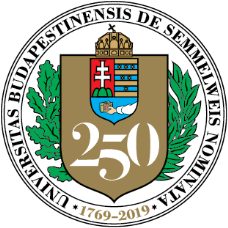 Intellectual property submission formCreators’ data:(If several people have created the invention together, it is necessary to declare the share of authorship, without a declaration, the contribution rate shall be considered equal.)Based on the above, I acknowledge that the created intellectual property qualifies as a service / employee / other (…………………………………….) Invention.If yes, describe these:If yes, describe these:If yes, describe these:If so, in what way?If so, in what way and when?If so, name the companies and specific individuals!By signing this application form, the creator (s) declare that they have read the provisions of the University's Intellectual Property Management Regulations and have acknowledged that their contents are binding on them.I, the undersigned, declare that the information provided in this application form is true, and I will report any changes or incorrect information to the Semmelweis University Innovation Center within 5 working days of becoming aware of it.Budapest, 2021. The Semmelweis University Innovation Center will keep the above data confidential.SEMMELWEIS UNIVERSITY Innovation CenterThe title of the intellectual property/ its name Description of the intellectual propertyShort description. What other solutions already exist for the same problem, how is this solution different?NameRegistration No/OM IDThe nature of the legal relationship with the UniversityWorkplace nameAuthorship share (%)Is any support used in the creation of the intellectual property?Is any support used in the creation of the intellectual property?Yes  No IDSupporting organizationTitle of the supportAmount of supportAre other intellectual property/works, technologies, materials or equipment (instruments) from third parties used in the creation of the intellectual property?Are other intellectual property/works, technologies, materials or equipment (instruments) from third parties used in the creation of the intellectual property?Yes  No Transferring person / organizationTransmitted item Are there any other contracts or other obligations that may affect the usability of the intellectual property (e.g. research assignment)?Are there any other contracts or other obligations that may affect the usability of the intellectual property (e.g. research assignment)?Yes  No  ContractorTitleHas the intellectual property, part of it or the underlying idea / recognition been described before?Has the intellectual property, part of it or the underlying idea / recognition been described before?Yes  No Written communicationVerbal communicationPublic practicePublic offering for utilizationE.g.: publication, article, conference poster, illustrationIn a manner that can be understood, implemented or reproduced by one of average professionalAnyone can learn how the solution developed during the research worksMaking a database accessible to anyone or placing it on a web page, tooAre there plans to introduce the intellectual creation in the future?Are there plans to introduce the intellectual creation in the future?Yes  No Written communicationVerbal communicationPublic practicePublic offering for utilizationPlanned date of introduction:Planned date of introduction:Planned date of introduction:Planned date of introduction:Describe the background and objectives of the creation of an intellectual creation! The task to be solved (objective); solution leading to the set goal, new recognition; how the planned or already developed solution differs from the previous solutions, detailed presentation. If a draft article or manuscript is available, attach it!Describe the research results achieved so far and the future practical implementation possibilities! Indicate the broader field in which the invention is considered applicable! Describe the keywords related to the intellectual property in Hungarian and English as well! Describe the keywords related to the intellectual property in Hungarian and English as well!HungarianEnglish List which researchers you know are doing research in the field of intellectual creation List which researchers you know are doing research in the field of intellectual creationNameInstitutionList which companies to your knowledge are involved in the development or utilization of works in the field of intellectual creation!List which companies to your knowledge are involved in the development or utilization of works in the field of intellectual creation!Company/institutionContact person Are you aware of any market interest in the subject matter of intellectual creation? Are you aware of any market interest in the subject matter of intellectual creation?Yes  No CompanyContact person Describe your information and ideas for the market utilization of intellectual property!Practical applicability, market significance Additional comments:Other relevant information for the submission…………………………………………………………………………………………………………NAME 1NAME 2signature of the submitter (contact person)signature of the inventorPhone:Phone:E-mail:E-mail:Address:Address:…………………………………………………………………………………………………………NAME 3NAME 4signature of the inventorsignature of the inventorPhone:Phone:E-mail:E-mail:Address:Address: